O B E C        S T R Á N S K E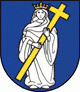 VŠEOBECNE  ZÁVÄZNÉ  NARIADENIEč.  5/2022Obec Stránske podľa § 6 ods. 1 zákona SNR č. 369/1990 Zb. o obecnom zriadení v znení neskorších predpisov, v zmysle § 6 ods. 12 písm. c) zákona č. 596/2003 Z. z. o štátnej správe v školstve a školskej samospráve a o zmene a doplnení niektorých zákonov v znení neskorších predpisov a v zmysle § 7 zákona č. 583/2004 Z. z. o rozpočtových pravidlách územnej samosprávy v znení neskorších predpisov v y d á v aVŠEOBECNE  ZÁVÄZNÉ  NARIADENIE  č. 5/2022o určení výšky dotácie finančných prostriedkov na mzdové a prevádzkové náklady na dieťa materskej školy,  žiaka školského klubu detí a školskej jedálne v zriaďovateľskej pôsobnosti obce StránskeČlánok 1Úvodné ustanovenia1)Účelom tohto všeobecného záväzného nariadenia (ďalej len „VZN“) je určiť podrobnosti financovania materskej školy, školských zariadení - školského klubu detí a školskej jedálne, ktorých zriaďovateľom je obec Stránske (ďalej len „obec“). Článok 2Podrobnosti financovania1)Obec rozpísala finančné prostriedky poukázané podľa zákona č. 564/2001 Z.z. o rozpočtovom určení výnosu dane z príjmov územnej samospráve a o zmene a doplnení niektorých zákonov v znení neskorších predpisov pre materskú školu a školské zariadenia, ktorých zriaďovateľom je obec Stránske v prílohe č. 1.Článok 3Výška a účel dotácie1) Finančné prostriedky na príslušný kalendárny rok na prevádzku a mzdy materskej školy v zriaďovateľskej pôsobnosti obce je určená údajom z Výkazu o počte žiakov základných škôl, detí materských škôl  a školských zariadení v územnej pôsobnosti obce k 15.9.2) Finančné prostriedky podľa článku 2 je oprávnená obe použiť na úhradu mzdových a prevádzkových nákladov materskej školy a školských zariadení so sídlom na území obce. Pri jej použití musí zabezpečiť hospodárnosť, efektívnosť a účinnosť jej použitia.Článok 4Termín a spôsob poskytovanie dotácie1)Obec Stránske poskytne finančné prostriedky na mzdy a prevádzku pre materskú školu, školský klub detí a zariadenie školského stravovania na území obce priamou úhradou mzdových a prevádzkových nákladov zariadenia.Článok 5Kontrola použitia dotácie1)Finančnú kontrolu na úseku hospodárenia s finančnými prostriedkami pridelenými podľa tohto VZN vykonáva obec a ostatné oprávnené orgány.Článok 6Spoločné a záverečné ustanovenia1) Toto VZN bolo schválené obecným zastupiteľstvom v Stránskom dňa 14.12.20222) Toto všeobecne záväzné nariadenie nadobúda účinnosť dňa 1.1.2023                                                                                              Jaroslav Mitaš, starosta obcePríloha č. 1Dotácia na rok 2023 na prevádzku a mzdy na žiaka materskej školy, školského klubu detí a školskej jedálne v zriaďovateľskej pôsobnosti obce Stránske :Kategória školských zariadení                       Dotácia na mzdy a prevádzku                                                                                 na žiaka v eurách––––––––––––––––––––––––––––––––––––––––––––––––––––––––––––––––Materská škola                                                                2 991,71Školský klub detí                                                                715,00Školská jedáleň                                                                   636,84